Об утверждении Положения о бюджетном процессе в муниципальном образовании «Муниципальный округ Можгинский район Удмуртской Республики»В соответствии с Бюджетным кодексом Российской Федерации, Федеральным законом от 06 октября 2003 года № 131-ФЗ «Об общих принципах организации местного самоуправления в Российской Федерации», Законом Удмуртской Республики от 11 июня 2021 года № 68-РЗ «О преобразовании муниципальных образований, образованных на территории Можгинского района Удмуртской Республики,  и наделении вновь образованного муниципального образования статусом муниципального округа», руководствуясь статьей 26 Устава муниципального образования «Муниципальный округ Можгинский район Удмуртской Республики Республики» СОВЕТ ДЕПУТАТОВ РЕШИЛ:1. Утвердить Положение «О бюджетном процессе в муниципальном образовании «Муниципальный округ Можгинский район Удмуртской Республики»  согласно приложению к настоящему решению.2. Признать утратившими силу:2.1. Решения Совета депутатов муниципального образования «Можгинский район»:- от 25 июня 2008 года № 12.4 «Об утверждении Положения «О  бюджетном процессе в муниципальном образовании «Можгинский район»;           - от 24 июня 2009 года № 21.5 «О внесении изменений в Положение о бюджетном процессе в муниципальном  образовании «Можгинский район», утвержденное решением Совета депутатов муниципального образования «Можгинский район» от 25.06.2008 года № 12.4;        - от 26 ноября 2014 года № 27.7  «О внесении изменений в Положение о бюджетном процессе в муниципальном  образовании «Можгинский район», утвержденное решением Совета депутатов муниципального образования «Можгинский район» от 25.06.2008 года № 12.4;            - от 11 октября 2016 года № 2.1 «О внесении изменений в Положение о бюджетном процессе в муниципальном  образовании «Можгинский район», утвержденное решением Совета депутатов муниципального образования «Можгинский район» от 25.06.2008 года № 12.4;            - от 15 ноября 2017 № 13.4 «О внесении изменений в Положение о бюджетном процессе в муниципальном  образовании «Можгинский район», утвержденное решением Совета депутатов муниципального образования «Можгинский район» от 25.06.2008 года № 12.4;            - от 4 февраля 2018 года № 15.4 «О внесении изменений в Положение о бюджетном процессе в муниципальном  образовании «Можгинский район», утвержденное решением Совета депутатов муниципального образования «Можгинский район» от 25.06.2008 года № 12.4;            - от 18 декабря 2019 года № 30.6 «О внесении изменений в Положение о бюджетном процессе в муниципальном  образовании «Можгинский район», утвержденное решением Совета депутатов муниципального образования «Можгинский район» от 25.06.2008 года № 12.4; 2.2. Решения Совета депутатов муниципального образования «Большекибьинское»:- от 27 февраля 2018 года № 13.3 «Об утверждении Положения о бюджетном процессе в муниципальном образовании «Большекибьинское»;- от 25 декабря 2019 года № 28.4 «О внесении изменений в Положение о бюджетном процессе в муниципальном образовании «Большекибьинское».2.3. Решения Совета депутатов муниципального образования «Большепудгинское»:- от 19 февраля 2018 года № 12.3 «Об утверждении Положения о бюджетном процессе в муниципальном образовании «Большепудгинское»;- от 19 декабря 2019 года № 27.4 «О внесении изменений в Положение о бюджетном процессе в муниципальном образовании «Большепудгинское».2.4. Решения Совета депутатов муниципального образования «Большеучинское»:- от 27 июня 2008 года № 3.2 «Об утверждении Положения о бюджетном процессе в муниципальном образовании «Большеучинское»;- от 2 июня 2009 года № 9.3 «О внесении изменений в решение Совета депутатов муниципального образования «Большеучинское» от 27.06.2008 года № 3.2 «Об утверждении Положения о бюджетном процессе в муниципальном образовании «Большеучинское»;- от 17 октября 2013 года № 13.1 «О внесении изменений в Положение о бюджетном процессе в муниципальном образовании «Большеучинское»;- от 12 марта 2015 года № 24.4 «О внесении изменений в Положение о бюджетном процессе в муниципальном образовании «Большеучинское»;- от 15 октября 2015 года № 28.3 «О внесении изменений в Положение о бюджетном процессе в муниципальном образовании «Большеучинское»;- от 17 ноября 2016 года № 2.3 «О внесении изменений в Положение о бюджетном процессе в муниципальном образовании «Большеучинское»;- от 28 февраля 2018 года № 12.6 «О внесении изменений в Положение о бюджетном процессе в муниципальном образовании «Большеучинское»;- от 19 декабря 2019 года № 25.4 «О внесении изменений в Положение о бюджетном процессе в муниципальном образовании «Большеучинское».2.5. Решения Совета депутатов муниципального образования «Горнякское»:- от 16 февраля 2018 года № 14.5 «Об утверждении Положения о бюджетном процессе в муниципальном образовании «Горнякское»;- от 19 декабря 2019 года № 27.4 «О внесении изменений в Положение о бюджетном процессе в муниципальном образовании «Горнякское».2.6. Решения Совета депутатов муниципального образования «Кватчинское»:- от 22 сентября 2008 года № 5.5 «Об утверждении Положения о бюджетном процессе в муниципальном образовании «Кватчинское»;- от 27 сентября 2013 года № 14.2 «О внесении изменений в Положение о бюджетном процессе в муниципальном образовании «Кватчинское»;- от 27 февраля 2015 года № 24.3 «О внесении изменений в Положение о бюджетном процессе в муниципальном образовании «Кватчинское»;- от 16 ноября 2015 года № 30.2 «О внесении изменений в Положение о бюджетном процессе в муниципальном образовании «Кватчинское»;- от 25 ноября 2016 года № 2.1 «О внесении изменений в Положение о бюджетном процессе в муниципальном образовании «Кватчинское»;- от 27 февраля 2018 года № 10.4 «О внесении изменений в Положение о бюджетном процессе в муниципальном образовании «Кватчинское»;- от 19 декабря 2019 года № 24.4 «О внесении изменений в Положение о бюджетном процессе в муниципальном образовании «Кватчинское».2.7. Решения Совета депутатов муниципального образования «Маловаложикьинское»:- от 25 июля 2008 года № 3.1 «Об утверждении Положения о бюджетном процессе в муниципальном образовании «Маловаложикьинское»;- от 27 сентября 2013 года № 13.1 «О внесении изменений в Положение о бюджетном процессе в муниципальном образовании «Маловаложикьинское»;- от 13 марта 2015 года № 23.2 «О внесении изменений в Положение о бюджетном процессе в муниципальном образовании «Маловаложикьинское»;- от 26 октября 2015 года № 28.1 «О внесении изменений в Положение о бюджетном процессе в муниципальном образовании «Маловаложикьинское»;- от 25 ноября 2016 года № 3.1 «О внесении изменений в Положение о бюджетном процессе в муниципальном образовании «Маловаложикьинское»;- от 15 февраля 2018 года № 11.5 «О внесении изменений в Положение о бюджетном процессе в муниципальном образовании «Маловаложикьинское»;- от 23 декабря 2019 года № 25.4 «О внесении изменений в Положение о бюджетном процессе в муниципальном образовании «Маловаложикьинское».2.8. Решения Совета депутатов муниципального образования «Мельниковские»:- от 2 июля 2008 года № 5.2 «Об утверждении Положения о бюджетном процессе в муниципальном образовании «Мельниковские»;- от 21 октября 2013 года № 13.3 «О внесении изменений в Положение о бюджетном процессе в муниципальном образовании «Мельниковские»;- от 24 марта 2015 года № 24.4 «О внесении изменений в Положение о бюджетном процессе в муниципальном образовании «Мельниковские»;- от 17 ноября 2015 года № 29.1 «О внесении изменений в Положение о бюджетном процессе в муниципальном образовании «Мельниковские»;- от 24 ноября 2016 года № 2.2 «О внесении изменений в Положение о бюджетном процессе в муниципальном образовании «Мельниковские»;- от 27 февраля 2018 года № 12.3 «О внесении изменений в Положение о бюджетном процессе в муниципальном образовании «Мельниковские»;- от 20 декабря 2019 года № 25.3 «О внесении изменений в Положение о бюджетном процессе в муниципальном образовании «Мельниковские».2.9. Решения Совета депутатов муниципального образования «Можгинское»:- от 15 декабря 2017 года № 12,5 «Об утверждении Положения о бюджетном процессе в муниципальном образовании «Можгинское»;- от 16 февраля 2018 года № 13.1 «О внесении изменений в Положение о бюджетном процессе в муниципальном образовании «Можгинское», утвержденное решением Совета депутатов муниципального образования «Можгинское» от 15.12.2017 года № 12.5»;- от 20 декабря 2019 года № 25.4 «О внесении изменений в Положение о бюджетном процессе в муниципальном образовании «Можгинское». 2.10. Решения Совета депутатов муниципального образования «Нынекское»:- от 22 октября 2008 года № 4.1 «Об утверждении Положения о бюджетном процессе в муниципальном образовании «Нынекское»;- от 10 октября 2013 года № 12.1 «О внесении изменений в решение Совета депутатов от 22.10.2008 года № 4.1 «Об утверждении Положения о бюджетном процессе в муниципальном образовании «Нынекское»;- от 17 марта 2015 года № 28.6 «О внесении изменений в Положение о бюджетном процессе в муниципальном образовании «Нынекское»;- от 22 октября 2015 года № 33.9 «О внесении изменений в Положение о бюджетном процессе в муниципальном образовании «Нынекское»;- от 17 ноября 2016 года № 2.1 «О внесении изменений в Положение о бюджетном процессе в муниципальном образовании «Нынекское»;- от 15 февраля 2018 года № 12.3 «О внесении изменений в Положение о бюджетном процессе в муниципальном образовании «Нынекское»;- от 23 декабря 2019 года № 25.4 «О внесении изменений в Положение о бюджетном процессе в муниципальном образовании «Нынекское».2.11. Решения Совета депутатов муниципального образования «Нышинское»:- от 4 июля 2008 года № 4.1 «Об утверждении Положения о бюджетном процессе в муниципальном образовании «Нышинское»;- от 2 июня 2009 года № 9.3 «О внесении изменений в решение Совета депутатов муниципального образования «Нышинское» от 27.06.2008 года № 3.2 «Об утверждении Положения о бюджетном процессе в муниципальном образовании «Нышинское»;- от 19 сентября 2013 года № 13.4 «О внесении изменений в Положение о бюджетном процессе в муниципальном образовании «Нышинское»;- от 5 марта 2015 года № 28.3 «О внесении изменений в Положение о бюджетном процессе в муниципальном образовании «Нышинское»;- от 22 октября 2015 года № 32.7 «О внесении изменений в Положение о бюджетном процессе в муниципальном образовании «Нышинское»;- от 10 ноября 2016 года № 2.1 «О внесении изменений в Положение о бюджетном процессе в муниципальном образовании «Нышинское»;- от 22 февраля 2018 года № 14.1 «О внесении изменений в Положение о бюджетном процессе в муниципальном образовании «Нышинское»;- от 19 декабря 2019 года № 31.4 «О внесении изменений в Положение о бюджетном процессе в муниципальном образовании «Нышинское».2.12. Решения Совета депутатов муниципального образования «Пазяльское»:- от 19 июня 2008 года № 3.5 «Об утверждении Положения о бюджетном процессе в муниципальном образовании «Пазяльское»;- от 28 июля 2009 года № 10.2 «О внесении изменений в решение Совета депутатов муниципального образования «Пазяльское» от 19.06.2008 года № 3.5 «Об утверждении Положения о бюджетном процессе в муниципальном образовании «Пазяльское»;- от 21 ноября 2013 года № 17.3 «О внесении изменений в Положение о бюджетном процессе в муниципальном образовании «Пазяльское»;- от 12 марта 2015 года № 32.4 «О внесении изменений в Положение о бюджетном процессе в муниципальном образовании «Пазяльское»;- от 18 декабря 2015 года № 38.4 «О внесении изменений в Положение о бюджетном процессе в муниципальном образовании «Пазяльское»;- от 11 ноября 2016 года № 2.1 «О внесении изменений в Положение о бюджетном процессе в муниципальном образовании «Пазяльское»;- от 27 февраля 2018 года № 12.4 «О внесении изменений в Положение о бюджетном процессе в муниципальном образовании «Пазяльское»;- от 19 декабря 2019 года № 26.3 «О внесении изменений в Положение о бюджетном процессе в муниципальном образовании «Пазяльское».2.13. Решения Совета депутатов муниципального образования «Пычасское»:- от 30 сентября 2008 года № 5.5 «Об утверждении Положения о бюджетном процессе в муниципальном образовании «Пычасское»;- от 26 сентября 2013 года № 12.1 «О внесении изменений в Положение о бюджетном процессе в муниципальном образовании «Пычасское»;- от 3 марта 2015 года № 23.4 «О внесении изменений в Положение о бюджетном процессе в муниципальном образовании «Пычасское»;- от 12 октября 2015 года № 29.2 «О внесении изменений в Положение о бюджетном процессе в муниципальном образовании «Пычасское»;- от 12 октября 2016 года № 2.2 «О внесении изменений в Положение о бюджетном процессе в муниципальном образовании «Пычасское»;- от 28 февраля 2018 года № 14.3 «О внесении изменений в Положение о бюджетном процессе в муниципальном образовании «Пычасское»;- от 26 декабря 2019 года № 26.3 «О внесении изменений в Положение о бюджетном процессе в муниципальном образовании «Пычасское».2.14. Решения Совета депутатов муниципального образования «Сюгаильское»:- от 16 октября 2008 года № 6.3 «Об утверждении Положения о бюджетном процессе в муниципальном образовании «Сюгаильское»;- от 19 сентября 2013 года № 12.3 «О внесении изменений в Положение о бюджетном процессе в муниципальном образовании «Сюгаильское»;- от 12 марта 2015 года № 25.4 «О внесении изменений в Положение о бюджетном процессе в муниципальном образовании «Сюгаильское»;- от 16 ноября 2015 года № 30.1 «О внесении изменений в Положение о бюджетном процессе в муниципальном образовании «Сюгаильское»;- от 21 октября 2016 года № 2.2 «О внесении изменений в Положение о бюджетном процессе в муниципальном образовании «Сюгаильское»;- от 27 февраля 2018 года № 12.4 «О внесении изменений в Положение о бюджетном процессе в муниципальном образовании «Сюгаильское»;- от 19 декабря 2019 года № 28.4 «О внесении изменений в Положение о бюджетном процессе в муниципальном образовании «Сюгаильское». 3. Опубликовать настоящее решение в информационно-телекоммуникативной сети «Интернет» на официальном сайте муниципального образования Можгинский район и в Собрании муниципальных нормативных актов муниципального образования Можгинский район.         4. Настоящее решение вступает в силу со дня официального опубликования и применяется к правоотношениям, возникающим при составлении и исполнении бюджета муниципального образования «Муниципальный округ Можгинский район Удмуртской Республики», начиная с бюджета муниципального образования на 2022 год и плановый период 2023 и 2024 годов.5. Контроль за исполнением настоящего решения возложить на постоянную комиссию по бюджету и социальной политике (председатель Демина Т.А.).Приложениек решению Совета депутатов муниципальногообразования «Муниципальный округ Можгинский район Удмуртской Республики»от ___ноября  2021 года №_____ПОЛОЖЕНИЕ«О бюджетном процессе   в муниципальном образовании«Муниципальный округ Можгинский район Удмуртской Республики»Статья 1. Правоотношения, регулируемые настоящим Положением1. Настоящее Положение  регулирует бюджетные отношения, возникающие между субъектами бюджетных правоотношений в процессе составления и рассмотрения проекта бюджета муниципального образования «Муниципальный округ Можгинский район Удмуртской Республики» (далее – бюджет муниципального образования), его утверждения и исполнения, контроля за его исполнением, осуществления бюджетного учета, составления, внешней проверки, рассмотрения и утверждения бюджетной отчетности в  соответствии с Бюджетным кодексом Российской Федерации, Уставом муниципального образования «Муниципальный округ Можгинский район Удмуртской Республики». Статья 2. Правовая основа бюджетного процесса Правовой основой бюджетного процесса в муниципальном образовании «Муниципальный округ Можгинский район Удмуртской Республики» (далее – муниципальное образование, муниципальный округ Можгинский район) являются:- Бюджетный кодекс Российской Федерации;- федеральные законы;- указы Президента Российской Федерации;- нормативные правовые акты Правительства Российской Федерации;- законы Удмуртской Республики;- Устав муниципального образования «Муниципальный округ Можгинский район Удмуртской Республики»; - настоящее Положение о бюджетном процессе в муниципальном образовании Можгинский район (далее – Положение) и иные муниципальные правовые акты муниципального образования.Статья 3. Бюджет муниципального образованияБюджет муниципального образования является формой образования и расходования денежных средств, предназначенных для финансового обеспечения задач и функций местного самоуправления. Использование органами местного самоуправления иных форм образования и расходования денежных средств для исполнения расходных обязательств не допускается.Бюджет муниципального образования ежегодно составляется и утверждается в форме решения Совета депутатов муниципального образования «Муниципальный округ Можгинский район Удмуртской Республики» сроком на три года – очередной финансовый год и плановый период.Финансовый год соответствует календарному году и длится с 1 января по 31 декабря.          Статья 4. Основные этапы бюджетного процесса в муниципальном образовании           Бюджетный процесс в  муниципальном образовании включает следующие этапы:- составление проекта бюджета;- рассмотрение и утверждение бюджета;- исполнение бюджета;- осуществление внешнего и внутреннего муниципального финансового контроля;- составление, внешняя проверка, рассмотрение и утверждение отчета об исполнении бюджета.Статья 5. Участники бюджетного процесса в муниципальном образовании1. Участниками бюджетного процесса в муниципальном образовании являются:- представительный орган - Совет депутатов муниципального образования «Муниципальный округ Можгинский район Удмуртской Республики» (далее - Совет депутатов);-  Глава муниципального образования «Муниципальный округ Можгинский район Удмуртской Республики» (далее – Глава муниципального образования);-  исполнительно-распорядительный орган - Администрация муниципального образования «Муниципальный округ Можгинский район Удмуртской Республики» (далее – Администрация района);- контрольно-счетный отдел муниципального образования «Муниципальный округ Можгинский район Удмуртской Республики»  (далее Контрольно-счетный отдел);-  финансовый орган, уполномоченный Администрацией района в лице Управления финансов Администрации муниципального образования «Муниципальный округ Можгинский район Удмуртской Республики» (далее – Управление финансов);-  главные администраторы (администраторы) доходов бюджета муниципального   образования;- главные администраторы (администраторы) источников финансирования дефицита бюджета муниципального   образования; - главные распорядители (распорядители) бюджетных средств, получатели бюджетных средств муниципального   образования;- иные органы, на которые бюджетным законодательством Российской Федерации возложены бюджетные полномочия по регулированию бюджетных правоотношений, организации и осуществлению бюджетного процессам в муниципальном округе Можгинский район.2.  Участники бюджетного процесса муниципального   образования осуществляют бюджетные полномочия в соответствии с Бюджетным кодексом Российской Федерации, Уставом муниципального образования «Муниципальный округ Можгинский район Удмуртской Республики», настоящим Положением, а также иными принятыми в соответствии с ним муниципальными правовыми актами, при условии включения сведений  о данных бюджетных полномочиях в реестр участников бюджетного  процесса, а также  юридических лиц, не являющихся участниками бюджетного процесса, формирование и  ведение которого осуществляется Управлением финансов в порядке, предусмотренным Бюджетным Кодексом Российской Федерации.             Статья 6. Разработка прогноза социально-экономического развития муниципального образования и его одобрениеПрогноз социально-экономического развития муниципального образования «Муниципальный округ Можгинский район Удмуртской Республики» (далее – прогноз социально-экономического  развития) разрабатывается на период не менее трех лет.2. Прогноз социально-экономического развития ежегодно разрабатывается Администрацией района в порядке, установленном Администрацией района. Прогноз социально-экономического развития на очередной финансовый год и  плановый период разрабатывается  путём уточнения параметров планового периода и добавления параметров второго года планового периода.  В пояснительной записке к прогнозу социально-экономического развития приводится обоснование параметров прогноза, в том числе их сопоставление с ранее утвержденными параметрами с указанием причин и факторов прогнозируемых изменений.3. Прогноз социально-экономического развития одобряется Администрацией района  одновременно с принятием решения о внесении проекта решения о  бюджете муниципального образования в  Совет депутатов.4. Прогноз социально-экономического развития с пояснительной запиской к нему представляется Администрацией района  в Совет депутатов одновременно с проектом решения о  бюджете муниципального образования.Статья 7. Основы составления проекта бюджета муниципального образования 1. Составление проекта бюджета муниципального образования осуществляется на основе:положений  послания Президента Российской Федерации Федеральному собранию Российской Федерации, определяющих  бюджетную политику в Российской Федерации;законодательства о налогах и сборах, законодательства об иных обязательных платежах, действующего на момент составления проекта бюджета;прогноза социально-экономического развития муниципального образования «Муниципальный округ Можгинский район Удмуртской Республики»;основных направлений бюджетной и налоговой политики муниципального образования «Муниципальный округ Можгинский район Удмуртской Республики»;бюджетного прогноза (проекта бюджетного прогноза, проекта изменений бюджетного прогноза) на долгосрочный период;муниципальных программ (проектов муниципальных программ, проектов изменений указанных программ) муниципального образования «Можгинский район».2. Составление проекта бюджета муниципального образования обеспечивается Администрацией района, в соответствии с положениями Бюджетного кодекса Российской Федерации, настоящим Положением, иных правовых актов органов местного самоуправления Можгинского района.  Непосредственное составление проекта бюджета муниципального образования осуществляется Управлением финансов. 3. Порядок составления проекта бюджета муниципального образования устанавливается Администрацией района с соблюдением требований, установленных Бюджетным кодексом Российской Федерации и настоящим Положением.       Статья 8. Прогнозирование доходов бюджета муниципального образования1. Доходы бюджета муниципального образования прогнозируются на основе прогноза социально-экономического развития в условиях действующего на день внесения проекта решения о бюджете муниципального образования в Совет депутатов, а также принятого на указанную дату и вступающего в силу в очередном финансовом году и плановом периоде  законодательства о налогах и сборах и бюджетного законодательства Российской Федерации и законодательства Российской Федерации, законов Удмуртской Республики, муниципальных правовых актов Совета депутатов устанавливающих неналоговые доходы бюджетов бюджетной системы Российской Федерации. 2. Положения муниципальных правовых актов Совета депутатов, приводящих к изменению общего объема доходов бюджета муниципального образования и принятых после внесения проекта решения о бюджете муниципального образования на рассмотрение в Совет депутатов, учитываются в очередном финансовом году при внесении изменений в бюджет муниципального образования на текущий финансовый год и на плановый период в части показателей текущего финансового года.      Статья 9. Ведение реестра расходных обязательств муниципального образования            1. Реестр расходных обязательств муниципального образования ведется Управлением финансов и представляется в Министерство финансов Удмуртской Республики. 2. Порядок ведения реестра расходных обязательств устанавливается Администрацией района.3. Данные реестра расходных обязательств используются при разработке проекта бюджета муниципального образования на очередной финансовый год и плановый период.            Статья 10. Планирование бюджетных ассигнований           1.  Расходы бюджета муниципального образования формируются исходя из распределения и закрепления полномочий по финансовому обеспечению каждого вида обязательств, вытекающих из федерального законодательства, законодательства Удмуртской Республики и нормативных актов органов местного самоуправления муниципального образования;2. Порядок осуществления расходов на осуществление отдельных государственных полномочий, переданных органам местного самоуправления муниципального образования, устанавливается федеральными органами государственной власти и (или) органами государственной власти Удмуртской Республики.           3. Планирование бюджетных ассигнований осуществляется в порядке и в соответствии с методикой, утвержденной Управлением финансов, раздельно по бюджетным ассигнованиям на исполнение действующих и принимаемых обязательствах муниципального образования.           4. Планирование бюджетных ассигнований на оказание муниципальных услуг (выполнение работ) бюджетными и автономными учреждениями осуществляется с учетом муниципального задания на очередной финансовый год и плановый период, а также его выполнения в отчетном финансовом году и текущем финансовом году.Статья 11. Муниципальные программы1. Муниципальные  программы утверждаются  нормативным правовым актом Администрации района. Разработка, формировании и реализация муниципальных программ осуществляются в порядке, утвержденном Администрацией района.2. Объем бюджетных ассигнований на финансовое обеспечение муниципальных программ утверждается решением о бюджете муниципального образования по соответствующей каждой программе целевой статье расходов бюджета муниципального образования в соответствии с утвердившим программу нормативным правовым актом Администрации района.3. Муниципальные программы, предлагаемые к реализации  начиная с очередного финансового года, а также изменения в ранее утвержденные муниципальные программы подлежат утверждению в сроки, установленные Администрацией района Муниципальные программы подлежат приведению в соответствие с решением о бюджете муниципального образования не позднее двух месяцев со дня вступления его в силу.4. По каждой муниципальной программе проводится оценка эффективности ее реализации в порядке,  утвержденном Администрацией района.Статья 12. Резервный фонд В расходной части бюджета муниципального образования предусматривается создание резервного фонда Администрации района (далее – резервный фонд).Размер резервного фонда устанавливается решением о бюджете муниципального образования и не может превышать 3 процента утвержденного общего объема расходов.Средства резервного фонда направляются на финансовое обеспечение непредвиденных расходов, в том числе на проведение аварийно-восстановительных работ и иных мероприятий, связанных с ликвидацией последствий стихийных бедствий и других чрезвычайных ситуаций.Порядок использования бюджетных ассигнований резервного фонда устанавливается нормативным правовым актом Администрации района. Отчет об использовании бюджетных ассигнований резервного фонда прилагается к годовому отчету об исполнении бюджета муниципального образования.Статья 13. Муниципальный дорожный фонд1. В бюджете муниципального образования предусматривается объем муниципального дорожного фонда (далее – дорожный фонд) в размере не менее прогнозируемого объема доходов бюджета муниципального образования, установленных решением о бюджете от:акцизов на автомобильный бензин, прямогонный бензин, дизельное топливо, моторные масла для дизельных и (или) карбюраторных (инжекторных) двигателей, производимые на территории Российской Федерации, подлежащих зачислению в местный бюджет;иных поступлений в бюджет муниципального образования, утвержденных решением Совета депутатов, предусматривающим создание муниципального дорожного фонда.2. Порядок формирования и использования бюджетных ассигнований муниципального дорожного фонда устанавливается решением Совета депутатов.             Статья 14. Осуществление муниципальных внутренних заимствований и предоставление муниципальных гарантий1. В целях обеспечения финансирования дефицита бюджета муниципального образования, а также для погашения долговых обязательств бюджета муниципального образования могут осуществляться муниципальные внутренние заимствования в объемах и видах, определенных программами внутренних заимствований муниципального образования, утверждаемых решением о бюджете муниципального образования.             2. Долговые обязательства муниципального образования могут существовать в виде обязательств по:           - бюджетным кредитам, привлеченным в бюджет муниципального образования от других бюджетов бюджетной системы Российской Федерации;          - кредитам, полученным муниципальным образованием от кредитных организаций;           - ценным бумагам муниципального образования (муниципальным ценным бумагам);          -  гарантиям муниципального образования (муниципальным гарантиям).         Долговые обязательства муниципального образования не могут существовать в иных видах, за исключением предусмотренных настоящим пунктом.3. Право осуществления муниципальных заимствований и предоставления муниципальных гарантий от имени муниципального образования «Муниципальный округ Можгинский район Удмуртской Республики» принадлежит Администрации района в порядке, установленном решением Совета депутатов.          4. Муниципальные заимствования учитываются и регистрируются Управлением финансов в муниципальной долговой книге в соответствии с требованиями Бюджетного кодекса Российской Федерации.          Требования о составе, порядке и сроках внесения информации в муниципальную долговую книгу устанавливаются  муниципальным правовым актом Администрации района.       Статья 15. Требования к содержанию проекта решения о бюджете 1. В проекте решения о бюджете муниципального образования должны содержаться:основные характеристики бюджета муниципального образования, к которым относятся общий объем доходов бюджета муниципального образования, общий объем расходов, дефицит (профицит) бюджета муниципального образования, а также иные показатели, установленные Бюджетным кодексом Российской Федерации, настоящим Решением, иными нормативными актами муниципального образования (кроме решений о бюджете муниципального образования);Решением о бюджете муниципального образования утверждается:1) нормативы распределения доходов между бюджетом Удмуртской Республики и бюджетом муниципального образования, в случае, если они не установлены Бюджетным кодексом Российской Федерации, федеральным законом о федеральном бюджете, законами Удмуртской Республики, принятыми в соответствии с положениями Бюджетного кодекса Российской Федерации;2) прогнозируемый объем доходов бюджета муниципального образования по группам, подгруппам, статьям классификации доходов бюджетов;3) распределение бюджетных ассигнований по разделам, подразделам, целевым статьям, группам (группам и подгруппам) видов расходов классификации расходов бюджета муниципального образования;4) распределение бюджетных ассигнований по целевым статьям (муниципальным    программам     и     непрограммным направлениям деятельности), группам (группам и подгруппам) видов расходов классификации расходов бюджета муниципального образования;5) ведомственная структура расходов бюджета муниципального образования;6) общий объем бюджетных ассигнований, направляемых на исполнение публичных нормативных обязательств;7) объем межбюджетных трансфертов, получаемых из других бюджетов и (или) предоставляемых другим бюджетам бюджетной системы Российской Федерации;8) общий объем условно утверждаемых (утвержденных) расходов на первый год планового периода в объеме не менее 2,5 процента общего объема расходов бюджета муниципального образования (без учета расходов бюджета муниципального образования, предусмотренных за счет межбюджетных трансфертов из других бюджетов бюджетной системы Российской Федерации, имеющих целевое назначение), на второй год планового периода в объеме не менее 5 процентов общего объема расходов бюджета муниципального образования (без учета расходов бюджета муниципального образования, предусмотренных за счет межбюджетных трансфертов из других бюджетов бюджетной системы Российской Федерации, имеющих целевое назначение);9) источники финансирования дефицита бюджета муниципального образования;10) верхний предел муниципального внутреннего долга и (или) верхний предел муниципального внешнего долга по состоянию на 1 января года, следующего за очередным финансовым годом и каждым годом планового периода (очередным финансовым годом), с указанием в том числе верхнего предела долга по муниципальным гарантиям муниципального образования;11) программа муниципальных внутренних заимствований муниципального образования (в случае, если планируется осуществление таких заимствований);12) программа муниципальных гарантий муниципального образования (при наличии);13) объем расходов на обслуживание муниципального долга;14) объем резервного фонда;15) объем бюджетных ассигнований муниципального дорожного фонда;16) иные показатели, определенные бюджетным законодательством Российской Федерации.3. Перечень главных администраторов доходов бюджета муниципального образования утверждается Администрацией района в соответствии с общими требованиями, установленными Правительством Российской Федерации и должен содержать  наименование органов (организаций), осуществляющих бюджетные полномочия главных администраторов доходов бюджета, и закрепляемые за ними виды (подвиды) доходов бюджета.Перечень главных администраторов источников финансирования дефицита бюджета муниципального образования утверждается Администрацией района в соответствии с общими требованиями, установленными Правительством Российской Федерации и должен содержать  наименование органов (организаций), осуществляющих бюджетные полномочия главного администратора источников финансирования дефицита бюджета, и закрепляемые на ними источники финансирования бюджета. 4. В проекте решения о бюджете муниципального образования может быть предусмотрено использование доходов бюджета муниципального образования по отдельным видам (подвидам) неналоговых доходов, предлагаемых к введению (отражению в бюджете муниципального образования) начиная с очередного финансового года, на цели, установленные решением о бюджете муниципального образования, сверх соответствующих бюджетных ассигнований и (или) общего объема расходов бюджета муниципального образования.Статья 16. Представление проекта решения о бюджете муниципального образования1.Глава муниципального образования представляет на рассмотрение   в Совет депутатов проект решения о бюджете муниципального образования не позднее 15 ноября текущего года. 2. Одновременно с проектом решения о бюджете муниципального образования в Совет депутатов муниципального образования «Можгинский район» представляются следующие  документы и материалы:1) основные направления бюджетной и налоговой политики муниципального образования;2) предварительные итоги социально-экономического развития муниципального образования за истекший период текущего финансового года и ожидаемые итоги социально-экономического развития муниципального образования за текущий финансовый год;3) прогноз социально-экономического развития;4) прогноз основных характеристик (общий объем доходов, общий объем расходов, дефицита (профицита) бюджета муниципального образования на очередной финансовый год и плановый период;5) пояснительная записка к проекту решения о бюджете муниципального образования;6) верхний предел муниципального внутреннего долга и (или) верхний предел муниципального внешнего долга по состоянию на 1 января года, следующего за очередным финансовым годом и каждым годом планового периода с указанием в том числе верхнего предела долга по муниципальным гарантиям;7) прогнозный план приватизации собственности;8) паспорта муниципальных программ (проекты изменений в паспорта муниципальных программ); 9) оценка ожидаемого исполнения бюджета муниципального образования на текущий финансовый год; 10) реестр источников доходов бюджета муниципального образования;  11) бюджетный прогноз (проект бюджетного прогноза, проект изменений бюджетного прогноза) на долгосрочный период; 12) иные документы и материалы  в соответствии  с бюджетным законодательством Российской Федерации.  Статья 17.  Рассмотрение проекта решения о бюджете муниципального образования  1. Проект решения о бюджете муниципального образования не позднее следующего дня со дня внесения направляется председателем Совета депутатов  в Контрольно-счетный отдел для проведения финансовой экспертизы проекта решения о бюджете муниципального образования и подготовки соответствующего заключения.  Контрольно-счетный отдел в течении десяти рабочих дней со дня получения документов представляет в Совет депутатов и Администрацию района заключение о соответствии проекта решения о бюджете муниципального образования требованиям Бюджетного законодательства Российской Федерации с указанием недостатков данного проекта в случае их выявления.    2. Внесенный проект решения о бюджете муниципального образования на очередной финансовый год (очередной финансовый год и плановый период) с заключением Контрольно-счетного отдела направляется на рассмотрение в комиссию по бюджету и социальной политике Совета депутатов (далее - комиссия по бюджету), а также депутатам. 3. В недельный срок с момента направления проекта решения Комиссия  по бюджету  рассматривает проект бюджета муниципального образования, готовит заключение и направляет его председателю Совета депутатов.4. Председатель Совета депутатов на основании полученных заключений принимает решение о включении проекта бюджета муниципального образования на очередной финансовый год и плановый период в повестку дня заседания Совета депутатов, либо о возвращении его Главе муниципального образования на  доработку. В случае возвращения проекта он должен быть представлен повторно в Совет депутатов в десятидневный срок.          В случае возникновения несогласованных вопросов по проекту решения о бюджете муниципального образования  решением председателя Совета депутатов может создаваться согласительная комиссия, в которую входит равное количество представителей Администрации района  и  Совета депутатов. Результаты работы согласительной комиссии оформляются протоколом. Доработанный проект решения о бюджете муниципального образования вносится на рассмотрение в Совет депутатов. Совет депутатов вправе своим решением установить иные сроки рассмотрения проекта бюджета муниципального образования, исходя из конкретных сложившихся условий.          5. При рассмотрении проекта бюджета муниципального образования на сессии Совета депутатов слово для доклада предоставляется Главе муниципального образования или начальнику Управления финансов и для содоклада – председателю Комиссии по бюджету. После этого проводится обсуждение проекта бюджета муниципального образования и принятие его за основу, далее проводится голосование по поправкам. Поправки, принятие которых требует дополнительных расходов, рассматриваются только в том случае, если они одновременно предусматривают соответствующее перераспределение бюджетных ассигнований между конкретными статьями расходной части проекта бюджета муниципального образования и не изменяют общий объем расходов бюджета муниципального образования. По окончании голосования по поправкам проводится голосование о принятии решения о бюджете муниципального образования.           6. Принятое Советом депутатов решение о бюджете муниципального образования на очередной финансовый год (очередной финансовый год и плановый период) направляется для подписания и опубликования (обнародования).          7. Решение о бюджете муниципального образования должно быть рассмотрено, утверждено,  подписано и опубликовано (обнародовано) до начала очередного финансового года.8. Решение Совета депутатов о бюджете муниципального образования вступает в силу с 1 января очередного финансового года. 9. В случае, если решение Совета депутатов о бюджете муниципального образования на очередной финансовый год не вступило в силу с начала финансового года, то вводится режим временного управления бюджетом муниципального образования в соответствии с Бюджетным кодексом Российской федерации.Статья 18.  Основы исполнения бюджета муниципального образования 1. Исполнение бюджета муниципального образования обеспечивается Администрацией района. 2. Организация исполнения бюджета муниципального образования возлагается на Управление финансов в соответствии с бюджетным законодательством. 3. Исполнение бюджета муниципального образования осуществляют участники бюджетного процесса в пределах их бюджетных полномочий. 4. Исполнение бюджета муниципального образования организуется на основе сводной бюджетной росписи и кассового плана, составление и ведение которых осуществляется Управлением финансов. 5. Порядки составления и ведения сводной бюджетной росписи и кассового плана устанавливаются Управлением финансов. 6. Утверждение сводной бюджетной росписи, кассового плана и внесение изменений в них осуществляется  начальником Управления финансов. 7. Утвержденные показатели сводной бюджетной росписи должны соответствовать решению о бюджете муниципального образования.8. В случае принятия решения о внесении изменений в решение о бюджете муниципального образования руководитель Управления финансов утверждает соответствующие изменения в сводную бюджетную роспись.9. Показатели сводной бюджетной росписи могут быть изменены в соответствии с решениями руководителя Управления финансов без внесения изменений в решение о бюджете муниципального образования по основаниям, установленным пунктом 3 статьи 217 Бюджетного кодекса Российской Федерации.В решении о бюджете муниципального образования в соответствии с пунктом 8 статьи 217 Бюджетного кодекса Российской Федерации могут предусматриваться дополнительные основания для внесения изменений в сводную бюджетную роспись без внесения изменений в решение о бюджете муниципального образования, связанные с особенностями исполнения бюджета муниципального образования и (или) перераспределения бюджетных ассигнований между главными распорядителями бюджетных средств.  Статья 19.   Внесение изменений в решение о бюджете муниципального образования 1.Глава муниципального образования представляет в Совет депутатов проекты решений о внесении изменений в решение о бюджете муниципального образования по всем вопросам, являющимся предметом правового регулирования решения о бюджете муниципального образования.2.Одновременно с проектом решения о внесении изменений в решение о бюджете муниципального образования представляется пояснительная записка с обоснованием предлагаемых изменений в решение о бюджете муниципального образования на текущий финансовый год и плановый период.3.Проект решения о внесении изменений в решение о бюджете муниципального образования и пояснительная записка с обоснованием предлагаемых изменений направляются председателем Совета депутатов в комиссию по бюджету и в Контрольно-счетный отдел для подготовки заключений.4.Проекты решений о внесении изменений в решение о бюджете муниципального образования рассматриваются Советом депутатов.При рассмотрении проекта решения о внесении изменений в решение о бюджете муниципального образования заслушивается доклад руководителя Управления финансов.   Статья 20.  Составление и представление бюджетной отчётности об исполнении    бюджета муниципального образования1. Бюджетная отчетность об исполнении бюджета муниципального образования составляется Управлением финансов на основании бюджетной отчетности главных администраторов бюджетных средств в соответствии с требованиями бюджетного законодательства.2. Отчеты об исполнении бюджета муниципального образования за первый квартал, полугодие, девять месяцев текущего финансового года утверждаются  правовым актом  Администрацией района  и направляются в  Совет депутатов в объёме и формах, установленных Министерством финансов Российской Федерации, а также  в Контрольно-счетный отдел.  3.   Годовой отчёт об исполнении бюджета муниципального образования подлежит утверждению решением  Совета депутатов муниципального образования.    Статья 21.   Внешняя проверка годового отчёта об исполнении бюджета муниципального образования1.  Годовой отчёт об исполнении бюджета муниципального образования до его рассмотрения  Советом депутатов  подлежит внешней проверке Контрольно-счетным отделом, которая включает внешнюю проверку бюджетной отчётности главных администраторов бюджетных средств  и подготовку заключения на годовой отчёт об исполнении бюджета.2. Главные администраторы бюджетных средств представляют в орган муниципального финансового контроля годовую бюджетную отчётность для внешней проверки не позднее 15 марта года, следующего за отчётным.3. Администрация района представляет годовой отчёт об исполнении бюджета муниципального образования и иные документы, подлежащие представлению в Совет депутатов, одновременно с годовым отчётом об исполнении бюджета муниципального образования не позднее 1 апреля текущего года. Подготовка заключения на годовой отчет об исполнении бюджета муниципального образования проводится в срок не превышающий один месяц.4.  Контрольно-счетный отдел готовит заключение на годовой отчёт об исполнении бюджета муниципального образования  на основании данных внешней проверки годовой бюджетной отчётности главных администраторов бюджетных средств5.  Контрольно-счетный отдел представляет заключение на годовой отчёт об исполнении бюджета муниципального образования в Совет депутатов с одновременным направлением в Администрацию района и копию в Управление финансов.    Статья  22.  Представление годового отчёта об исполнении бюджета муниципального образования  в  Совет депутатов1.  Годовой отчет об исполнении бюджета муниципального образования вносится в Совет депутатов Администрацией района в форме проекта решения Совета депутатов об исполнении бюджета муниципального образования за отчетный финансовый год не позднее 1 мая текущего года с указанием общего объема доходов, расходов и дефицита (профицита) бюджета муниципального образования.2. Отдельными приложениями к проекту решения об исполнении бюджета муниципального образования утверждаются   показатели:1) доходов бюджета муниципального образования по кодам классификации доходов бюджета;2) расходов бюджета муниципального образования по ведомственной структуре расходов бюджета;3) расходов бюджета муниципального образования по разделам и подразделам классификации расходов бюджетов;4) расходов бюджета муниципального образования по целевым статьям (муниципальным программам и непрограммным направления деятельности), группам (группам и подгруппам) видов расходов классификации расходов бюджетов;5) источников финансирования дефицита бюджета муниципального образования по кодам классификации источников финансирования дефицитов бюджетов;6) формирования и использования дорожного фонда.3. Одновременно с проектом решения об исполнении бюджета муниципального образования в Совет депутатов представляются:пояснительная записка;бюджетная отчетность об исполнении бюджета муниципального образования;отчет об использовании средств резервного фонда;информация об исполнении показателей прогноза социально-экономического развития с обоснованием отклонений фактических значений от прогнозируемых;информация о кредиторской задолженности на конец отчётного финансового года;информация о выполнении прогнозного плана приватизации муниципальной собственности;информация о состоянии внутреннего и внешнего муниципального  долга на начало и конец отчётного финансового года;информация о выполнении программы муниципальных внутренних и (или) внешних заимствований за отчётный финансовый год  (в случае, если осуществлялось заимствование)информация о выполнении программы муниципальных гарантий за отчётный финансовый год (если предоставлялись гарантии);иные документы и материалы об исполнении бюджета муниципального образования.   Статья  23.  Рассмотрение и утверждение проекта решения об исполнении бюджета муниципального образования 1. Совет депутатов рассматривает проект решения об исполнении бюджета муниципального образования в течение одного месяца после его внесения в Совет депутатов.2. При рассмотрении проекта решения об исполнении бюджета муниципального образования  Совет депутатов заслушивает доклады:- Главы муниципального образования или начальника Управления финансов;- председателя постоянной комиссии по бюджету и социальной политики.3. По итогам рассмотрения проекта решения об исполнении бюджета муниципального образования  Совет депутатов принимает решение об утверждении либо об отклонении решения об утверждении отчета об исполнении бюджета муниципального образования.Статья 24. Муниципальный финансовый контроль1. Муниципальный финансовый контроль осуществляется в целях обеспечения положений правовых актов, регулирующих бюджетные правоотношения, правовых актов, обусловливающих публичные нормативные обязательства и обязательства по иным выплатам физическим лицам из бюджетов бюджетной системы Российской Федерации, а также соблюдения условий муниципальных контрактов, договоров (соглашений) о предоставлении средств из бюджета муниципального образования.2. Внешний муниципальный финансовый контроль осуществляется Контрольно-счетным отделом.3. Порядок осуществления полномочий Контрольно-счетного отдела по внешнему муниципальному финансовому контролю определяется Положением о Контрольно-счетном отделе, утвержденным решением Совета депутатов.4. Внутренний муниципальный финансовый контроль осуществляется Управлением финансов в соответствии с федеральными стандартами, утвержденными нормативными правовыми актами Правительства Российской Федерации.         5. Главные распорядители, распорядители, получатели средств бюджета муниципального образования, главные администраторы (администраторы) доходов бюджета муниципального образования,  главные администраторы (администраторы) источников финансирования дефицита бюджета муниципального образования осуществляют внутренний финансовый аудит в соответствии с федеральными  стандартами внутреннего финансового аудита, установленными Министерством финансов Российской Федерации, издают ведомственные (внутренние) акты, обеспечивающие осуществление внутреннего финансового аудита с соблюдением федеральных стандартов внутреннего финансового аудита.     Статья  25. Обеспечение прозрачности (открытости) бюджетного процесса1.  Решение о бюджете муниципального образования и решение об утверждении отчета об исполнении бюджета муниципального образования  подлежат официальному опубликованию не позднее  пяти дней после их принятия и подписания.2.   По проекту решения о бюджете муниципального образования и проекту решения об исполнении бюджета муниципального образования проводятся публичные слушания в порядке, установленном Советом депутатов.Решение о проведении публичных слушаний по проекту решения о бюджете муниципального образования, проекту решения об исполнении бюджета муниципального образования принимается Советом депутатов. Решение о проведении публичных слушаний по проекту решения о бюджете муниципального образования принимается Советом депутатов одновременно с решением о принятии к рассмотрению решения о бюджете муниципального образования. Порядок проведения публичных слушаний должен содержать сроки проведения, порядок рассмотрения поступивших замечаний и предложений и определения результатов публичных слушаний, а также порядок участия в публичных слушаниях представителей Администрации района.    Статья  26. Заключительные  и переходные положенияНормативные правовые акты Муниципального образования, принятые    до вступления в силу настоящего Положения, применяются в части, не противоречащей настоящему Положению.Председатель Совета депутатов муниципального образования «Муниципальный округ Можгинский район Удмуртской Республики»                                                                                             Г.П.Королькова                                                                          г. Можга,«____» ноября  2021года№ ____Проект вносит:Проект вносит:Проект вносит:Глава муниципального образованияВасильев А.Г.Согласовано:Согласовано:Согласовано:Начальник Управления финансов Можгинского районаЗаглядина С.К.Председатель Контрольно-счетного отделаПантелеева Т.А.Зам.начальника отдела организационно-кадровой работы - юрисконсультЩеклеина Н.В.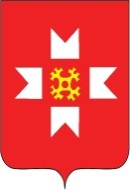 